KẾ HOẠCH Công tác tháng 10 - Năm 2021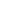 Trên đây là Kế hoạch công tác tháng 10/2021 của trường Tiểu học Lý Thường Kiệt, Ban giám hiệu yêu cầu các đồng chí CB,GV, NV nghiêm túc thực hiện./. UBND QUẬN LONG BIÊNTRƯỜNG TIỂU HỌC LÝ THƯỜNG KIỆTSố:         /KH - THCỘNG  HÒA XÃ HỘI CHỦ NGHĨA VIỆT NAMĐộc lập – Tự do – Hạnh phúc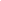        Ngọc Thụy, ngày      tháng  9  năm 2021TTNội dung công việcThời gian thực hiệnNgười thực hiệnNgười phối hợpLãnh đạo phụ tráchCông tác tuyên truyền, phối hợp với địa phương:Công tác tuyên truyền, phối hợp với địa phương:Công tác tuyên truyền, phối hợp với địa phương:Công tác tuyên truyền, phối hợp với địa phương:Công tác tuyên truyền, phối hợp với địa phương:Công tác tuyên truyền, phối hợp với địa phương:1 - Tuyên truyền các biện pháp phòng chống dịch Covid-19. Thực hiện công văn số 3330/SGDĐT-CTTT ngày 21/9/2021 của Sở GD&ĐT Hà Nội v/v thực hiện đợt cao điểm tuyên truyền pháp luật về phòng, chống dịch bệnh Covid-19 trên địa bàn Thành phố. Kế hoạch số 28/KH-PGDĐT ngày 21/9/2021 của PGDĐTquận Long Biên v/v thực hiện đợt cao điểm tuyên truyền pháp luật về phòng, chống dịch bệnh Covid-19 ngành Giáo dục và Đào tạo Long Biên.- Cập nhật, thực hiện các văn bản chỉ đạo của các cấp về phòng chống dịch Covid-19.- Xây dựng và ban hành Kế hoạch tổ chức tuyên truyền, PBGD pháp luật về phòng, chống dịch bệnh COVID-19 của đơn vị.- Đẩy mạnh tuyên truyền PCD Covid - 19 trên Website, bảng tin trường, nhắn tin đến 100% CBGVNV và CMHS để theo dõi sát sao tình hình sức khỏe của CBGVNV, HS.Tiếp tục thực hiện nghiêm thông điệp “5K” của Bộ Y tế, thường xuyên khai báo y tế bằng mã QR, qua Website https://tokhaiyte.vn.- CB,GV,NV thực hiện nghiêm túc lịch tiêm vacxin mũi 2 phòng chống Covid - 19- Tổng vệ sinh, lau chùi, khử khuẩn theo hướng dẫn của cơ quan y tế các khu vực trường, các khu vực CBGVNV đến làm việc trong tuần.Hàng ngàyHàng ngàyĐ/c ThảoĐ/c DungGVCNBộ phận VPĐ/c HàĐ/cHà2Tuyên truyền kỉ niệm 67 năm Ngày Giải phóng Thủ đô (10/10/1954 – 10/10/2021), 67 năm Ngày thành lập Ngành Giáo dục và Đào tạo Hà Nội và  Ngày phụ nữ Việt Nam 20/10.- Treo cờ, ....- Kỉ niệm Ngày phụ nữ VN 20/10Viết tin bài về tổ chức lễ KNTrước 10/1021/10/2021    BCH công đoànĐ/c ThuCB, GV, NV3Tiếp tục thực hiện Đề án “Xây dựng văn hóa ứng xử trong trường học giai đoạn 2020-2025” theo nội dung kế hoạch số 335/KH-UBND ngày 25/9/2020 của Ủy ban nhân dân quận Long Biên.Tích cực tuyên truyền thực hiện các quy tắc ứng xử trong nhà trường Quy tắc ứng xử trong cán bộ, công chức, viên chức, người lao động trong các cơ quan thuộc TP Hà Nội và Quy tắc ứng xử nơi công cộng trên địa bàn TP Hà Nội; Thông tư số 06/2019/TT-BGDĐT ngày 12/4/2019 của Bộ trưởng Bộ GD&ĐT ban hành quy định Quy tắc ứng xử trong cơ sở GDMN, GDPT, GDTX, 100% CBGVNV, CMHS, HS ký cam kết thực hiện.Trong tháng         BGH, CTCĐCB,GV,NVĐ/c Hà4- Tuyên truyền hiệu quả về việc thực hiện an toàn giao thông, các chế tài xử phạt khi vi phạm luật giao thông. Tăng cường rèn nếp chào hỏi, ngôn ngữ trong giao tiếp của học sinh phù hợp với nếp sống thanh lịch văn minh trong trường học.+ GVCN lồng ghép nội dung tuyên truyền trong các giờ HĐNGCK.- viết bài tuyên truyền về chế tài xử phạt ATGT (đường bộ)Hàng ngàyTrước 15/10/2021CB,GVKCM4BGH, VPĐ/c Hà-Thực hiện Kế hoạch 2848/KH-SGDĐT ngày 10/8/2021 của Sở GD&ĐT Hà Nội v/v triển khai thực hiện 05 nhiệm vụ phòng, chống AIDS, ma túy, mại dâm trong trường học ngành GDĐT năm 2021 (phối hợp khi có yêu cầu cụ thể của Sở GD&ĐT HN).TT trong Họp HĐSP, cổng TTĐTTrước 10/10/2021 BGHBộ phận VPĐ/c HàTuyên truyền  kế hoạch 3186/KH-SGDĐT ngày 09/8/2021 về Chương trình phòng ngừa, giảm thiểu trẻ em lao động trái quy định pháp luật ngành Giáo dục và Đào tạo thành phố Hà Nội giai đoạn 2021 - 2025, định hướng đến năm 2030 đến CMHS, CBGV,NV và HS trên cổng TTĐT, họp HĐSPTrước 10/10/2021BGHBộ phận VPĐ/c Hà- Tuyên truyền về vệ sinh an toàn thực phẩm, phòng chống dịch bệnh theo mùa (sốt xuất huyết, bệnh tay - chân - miệng, viêm kết mạc...): triển khai thực hiện công văn 1670/UBND-YT ngày 12/9/2021 v/v tăng cường thực hiện các biện pháp phòng, chống sốt xuất huyết trong thời gian thực hiện giãn cách xã hội PCD Covid-19 của UBND quận Long Biên.- Tuyên truyền pháp luật về phòng, chống dịch bệnh covid 19 do ngành GD & ĐT Quận Long Biên phát động.- Tập huấn các biện pháp đảm bảo an toàn thực phẩm phòng chống dịch bệnh trong trường học.Trong tháng 10BC ngày 10 và ngày 25 hàng thángNgày 30/09CB Y tếCB Y tế, TPTCB Y tế GVCNGVCNCB GV, NVĐ/c HuệĐ/c HuệĐ/c Hà- Đảm bảo an toàn trường học trong mùa mưa bão, đảm bảo an toàn trong quá trình học trực tuyến tại gia đình và tiếp tục phòng, chống dịch bệnh Covid-19; thực hiện công văn 3252/SGDĐT-CTTT ngày 14/9/2021 của Sở GD&ĐT Hà Nội v/v bảo đảm an ninh an toàn trường học, phòng chống tai nạn thương tích năm học 2021-2022. Tiếp tục tuyên truyền thực hiện chỉ thị 15 trong tình hình mới, PTTNTTViết bài tuyên truyền vềTrong tháng 10CB, GV, NV5- Thực hiện kế hoạch số 01/KH-BCĐ ngày 17/9/2021 của BCĐ xây dựng xã hội học tập quận Long Biên v/v tổ chức “Tuần lễ hưởng ứng học tập suốt đời” năm 2021 trong CBGVNV và HS nhà trường.+ Xây dựng KH tổ chức “Tuần lễ hưởng ứng học tập suốt đời” năm 2021 hình thức trực tuyến (lip tuyên truyến)+ Thư viện giới thiệu sách: Đừng từ bỏ ước mơ+ Tập huấn BD CNTT cho GV, tổ chức CĐ dạy học- Khi học sinh được quay trở lại trường:  + Tổ chức cho HS tham quan các di tích lịch sử địa phương (theo lịch đăng kí trực tuyến được phê duyệt); khen thưởng học sinh có bài thu hoạch tốt.+ Viết tin bài về tham quan di tích lịch sử địa phương Trước 11/10/2021Ngày 01/10/2021Từ 1/10 đến 8/10Sau buổi tham quanĐ/c Huệ    Đ/c HuệNVTVBGHKCM 3CB, GV, NVCB,GV,NVĐ/c HuệĐ/c HàĐ/c HàĐ/c Hà6Xây dựng và triển khai các hoạt động thi đua ngoài giờ lên lớp. Tổ chức Đại hội Chi, Liên đội. Tổ chức HKPĐ cấp Trường.+ Tổ chức Đại hội chi đội mẫu lớp 5A, + Đại hội chi Đội các lớp+ Đại hội Liên Đội- Viết bài đăng tinTrong tháng 10   7/10/2021Xong trước ngày 12/10Xong trước ngày 15/10Đ/c Linh, GV Thể dụcGVCN khối 4;5Khối 4;5GVCNĐ/c HuệCông tác phổ cập giáo dục:Công tác phổ cập giáo dục:Công tác phổ cập giáo dục:Công tác phổ cập giáo dục:Công tác phổ cập giáo dục:Công tác phổ cập giáo dục:1- Cập nhật, sử dụng thường xuyên sổ phổ cập, sổ đăng bộ, sổ theo dõi học sinh chuyển đi chuyển đến.hàng ngày Bộ phận VPGVCNĐ/c Hà2- Hoàn thiện báo cáo PCGDTH đúng độ tuổi: đảm bảo thời gian, số liệu chính xác. Cùng với địa phương chuẩn bị các điều kiện cho việc đón đoàn kiểm tra công tác PCGDĐĐT năm 2021 của Quận.- Quan tâm giúp đỡ học sinh có hoàn cảnh KK, học sinh học hòa nhập và các em tiếp thu chậm.Trước 10/10/2021Hàng ngàyBộ phận VPGV, Bộ phận VPGVCNĐ/c HuệĐ/c HàĐ/c Hà3- Thực hiện nghiêm túc công văn số 2730/SGDĐT-QLT ngày 30/7/2021 của Sở GD&ĐT Hà Nội về hướng dẫn chuyển trường, học lại và tiếp nhận học sinh tiểu học, THCS từ năm học 2021-2022.- Thực hiện chương trình “Sóng và máy tính cho em” do Thủ tướng Chính phủ phát động, các trường rà soát, đánh giá, theo dõi, thống kê số học sinh có hoàn cảnh khó khăn, gia đình không thể mua sắm thiết bị và quan tâm công tác ủng hộ, trao tặng thiết bị học trực tuyến cho học sinh khi dịch bệnh Covid-19 còn diễn biến phức tạp.Hàng ngàyBộ phận VPGVCNĐ/c HàCông tác chuyên môn: Công tác chuyên môn: Công tác chuyên môn: Công tác chuyên môn: Công tác chuyên môn: Công tác chuyên môn: 1- Duy trì nề nếp kỉ cương trong dạy và học. Thực hiện nghiêm túc kế hoạch dạy học theo TKB. Thực hiện nghiêm túc đánh giá học sinh lớp 3,4,5 theo văn bản số 03/VBHN-BGDĐT ngày 28  tháng 9 năm 2016 của Bộ GD&ĐT (Văn bản hợp nhất TT30/2014 và TT22/2016); đánh giá học sinh lớp 1, 2 theo hướng dẫn tại Thông tư số 27/2020/TT-BGDĐT ngày 04/9/2020 của Bộ GD&ĐT ban hành quy định đánh giá học sinh tiểu học.+ Công văn 3799/BGDĐT-GDTH của Bộ Giáo dục và Đào tạo, Công văn 3221/SGDĐT-GDTH của Sở GD&ĐT Hà Nội và công văn 179/PGDĐT ngày 14/9/2021 của Phòng GD&ĐT Long Biên v/v thực hiện kế hoạch giáo dục lớp 5 đáp ứng yêu cầu chương trình GDPT 2018.+ Công văn số 3969/BGDĐT-GDTH ngày 10/9/2021 của Bộ GD&ĐT và Công văn 3328/SGDĐT-GDTH ngày 21/9/2021 của Sở GD&ĐT Hà Nội về việc hướng dẫn thực hiện Chương trình giáo dục phổ thông cấp tiểu học năm học 2021-2022 ứng phó với dịch Covid-19 (kèm phụ lục về hướng dẫn thực hiện nội dung dạy học đối với lớp 1, lớp 2 và hướng dẫn điều chỉnh nội dung dạy học đối lớp 3, lớp 4, lớp 5).Hàng ngàyGV, TTCMĐ/c HuệĐ/c Hà2- Kiểm tra sách vở, đồ dùng học tập của học sinh, thực hiện tốt thông tin hai chiều với gia đình học sinh. Cập nhật phần mềm quản lí chất lượng giáo dục tiểu học theo quy định.- Nghiêm túc thực hiện quy chế chuyên môn, nâng cao chất lượng sinh hoạt tổ, nhóm chuyên môn và sinh hoạt chuyên môn liên trường (với GVBM).Hàng ngàyGV, TTCMĐ/c HuệĐ/c Hà3- Tổ chức hội giảng, thi giáo viên giỏi cấp Trường (trong tháng 10 và tháng 11/2020) theo hướng dẫn tại Thông tư 22/2019/TT-BGDĐT ngày 20/12/2019 của Bộ GD&ĐT; cử chọn giáo viên tham gia Hội thi giáo viên dạy giỏi cấp Quận (theo hướng dẫn riêng).- XD KH hội giảng: Dạy trong tháng 10 (online), tháng 11 (chờ VP chỉ đạo)- Viết tin bài về Hội giảngTừ 20/10/2021 - 17/11/2021Trước 15/10/2021Tuần đầu thực hiệnBGHBGHKCM2TTCM, GVĐ/c HuệĐ/c Hà4- Triển khai kế hoạch thực hiện phương pháp Bàn tay nặn bột, dạy Mĩ thuật theo phương pháp mới, một phần mô hình VNEN – tổ chức chuyên đề các môn theo kế hoạch (phụ lục kèm theo công văn).Theo KH chuyên đềKhối chuyên mônĐ/c HuệĐ/c Hà5- Tham gia tập huấn, bồi dưỡng chuyên môn đáp ứng yêu cầu của CTGDPT 2018 (trực tuyến, ID và PASS đã gửi.+ Tập huấn các môn khác (theo nhu cầu của các nhà trường)Theo KH của PGDKhối chuyên mônĐ/c HuệĐ/c Hà6Các nội dung chuyên môn khácPhổ biến SKKN cấp quậnTriển khai các sân chơi trí tuệ đến GV, HS ( tự nguyện) Trước 28/10Trong thángĐ/c HuệĐ/c HuệGVGVĐ/c HàCông tác quản lýCông tác quản lýCông tác quản lýCông tác quản lýCông tác quản lýCông tác quản lý1-Thực hiện chỉ thị số 21/CT-UBND ngày 20/9/2021 của UBND Thành phố Hà Nội về thực hiện nhiệm vụ chủ yếu năm học 2021-2022 của Ngành Giáo dục và Đào tạo Hà Nội.- Triển khai KH GDNT linh hoạt phù hợp với tình hình diễn biến phức tạp của dịch bệnh covid – 19 dạy học trực tuyến và trực tiếp khi HS đi học trở lại.- Phó HT chỉ đạo tổ CM xây dựng KHGD dạy học các môn học trực tuyến và trực tiếp khi HS đi học trở lại. Hoàn thành khung chương trình các môn học.Trước 1/10BGH,TTCMGVĐ/c Hà2  Triển khai thu chi đầu năm đúng quy định:- Thực hiện nghiêm túc Công văn hướng dẫn của UBND quận Long Biên về việc thống nhất các khoản thu khác của các trường MN, TH, THCS công lập trên địa bàn quận Long Biên năm học 2021-2022;  triển khai công tác thu đầu năm theo đúng kế hoạch đã được phê duyệt.- Tự kiểm tra công tác thu đầu năm của nhà trường và việc triển khai công tác thu của GVCN các lớp tới phụ huynh học sinh trong nhà trường. Chuẩn bị và sắp xếp hồ sơ khoa học. Đón đoàn kiểm tra về công tác thu - chi đầu năm của Phòng GD&ĐT, Sở GD&ĐT, Bộ GD&ĐT.Khi có VB chỉ đạo.Trước 20/10HT,GVBan KTNBCMHSGVCNĐ/c Hà3Tăng cường dự giờ thăm lớp: quản lí nề nếp đặc biệt là nề nếp dạy và học. Chỉ đạo đ/c Phó hiệu trưởng  thực hiện các chuyên đề đổi mới dạy học; đánh giá học sinh; các nội dung, nhiệm vụ mới của năm học. XD chuyên đề cấp quận môn Toán lớp 2Tạo điều kiện để Phòng GD&ĐT, Sở GD&ĐT Hà Nội dự giờ đột xuất hoặc báo trước (trực tuyến, trực tiếp) các tiết dạy của các nhà trường.Trong thángBGH,đ/c HằngGVĐ/c Hà4Tăng cường quản lý việc dạy thêm học thêm đúng quy định. GV thực hiện nghiêm túc cam kết đã kí, đảm bảo không có giáo viên vi phạm.Hàng ngàyBGHGV,CMHSĐ/c Hà5Phối hợp với Công đoàn tổ chức Hội nghị CBVC năm học 2021-2022 và triển khai hiệu quả kế hoạch năm học. Hoàn thiện bản đăng kí thi đua, các văn bản sau hội nghị và nộp về các phòng ban theo hướng dẫn./10/2021BGH, CTCĐCB,CC,VCĐ/c Hà6- Rà soát việc thực hiện phong trào “hành động vì nhà trường xanh – sạch – đẹp – văn minh, xây dựng mô hình “nhà vệ sinh thân thiện”.- Sửa chữa cửa bản lể, thông tắc nhà vệ sinh, bổ sung chậu hoa,  duy trì khung cảnh nhà trườngTrước 15/10BV, lao công, NV y tếGVĐ/c Hà7Triển khai thực hiện công văn số 3103/SGDĐT ngày 06/9/2021 của Sở GD&ĐT Hà Nội v/v triển khai công tác bảo hiểm y tế học sinh năm học 2021-2022; đảm bảo đến 31/12/2021, đạt tỉ lệ 100% học sinh có thẻ BHYT.Triển khai BHTT cho HS trên tinh thần tự nguyệnTrong thángKT, GVCNCMHSĐ/c Hà8Phối hợp với địa phương tổ chức Ngày Hội khuyến học- Theo sự phân công của Ban chỉ đạo Hội khuyến học phường.Theo lịch ban chỉ đạoPHTBan chỉ đạo Hội khuyến học phường, GVCN, CMHSĐ/c Hà9Nghiên cứu và thực hiện đúng Thông tư 37/2020/TT-BGDĐT ngày 05/10/2020 của Bộ Giáo dục và Đào tạo quy định về tổ chức hoạt động, sử dụng thư điện tử và cổng thông tin điện tử tại sở giáo dục và đào tạo, phòng giáo dục và đào tạo và các cơ sở giáo dục mầm non, giáo dục phổ thông và giáo dục thưòng xuyên. - Chỉ đạo ban biên tập cổng TTĐT rà soát các thư mục, tin bài phong phú. - Sử dụng cổng TT ĐT, thư điện tử đúng quy định, hiệu quả.Hàng ngàyHT, Ban biên tậpCác bộ phận NTĐ/c Hà10Thực hiện các yêu cầu về “Tính chuyên nghiệp” của Hiệu trưởng: Đọc, hiểu và thực hiện đúng văn bản chỉ đạo; Xây dựng kế hoạch rõ nội dung, sát thực tế, kiểm đếm được kết quả; Báo cáo đúng nội hàm yêu cầu, có minh chứng, số liệu rõ ràng.Cập nhật các văn bản hàng ngày, xây dựng và triển khai các kế hoạch đúng tiến độ, đảm bảo hiệu quả.Hàng ngàyHT, VPCB,GV,NVĐ/c Hà11Chuẩn bị các điều kiện, phương án sẵn sàng đón học sinh trở lại trường theo chỉ đạo của Sở GD&ĐT Hà Nội, UBND quận Long Biên và Phòng GD&ĐT Long Biên. Xây dựng phương án đón HS trở lại trường đảm bảo an toàn phòng chống dịch bệnh Covid - 19Trước 15/10/2021HTGV,NV, CMHSĐ/c Hà12Hoàn thiện hồ sơ kiểm tra nội bộ theo hướng dẫn tại công văn số 3322/SGDĐT-TTr ngày 20/9/2021 của Sở GD&ĐT Hà Nội v/v triển khai công tác thanh tra và hướng dẫn kiểm tra năm học 2021-2022 và các văn bản hướng dẫn của Phòng GD&ĐT.- Xây dựng KH kiểm tra nội bộ và triển khai KH đảm bảo tiến độ, lưu đầy đủ hồ sơ.Trước 15/10HT, ban KTNB GV,NVĐ/c Hà13Công tác Đảng - Công Đoàn – Tài chính và hoạt động khác- Công tác quản lý tài chính, nhân sự.- Bộ phận KT, tài chính thực hiện đúng các chế độ tăng lương đúng kỳ hạn cho CBGVNV trường:+ Nâng lương thường xuyên:  0  đ/c+ Nâng phụ cấp nhà giáo:  0  đ/c+ Nghỉ chế độ thai sản: đ/c Nguyễn Thị Út- Công đoàn:+ Tổ chức HNCC,VC người lao động- Công tác Đảng:+ Hoàn thiện hồ sơ đảng viên chính thức cho đ/c Lan Anh + Kiện toàn cấp ủy chi bộ- Kiện toàn Hội đồng trườngTháng 10/2021    Theo lịch ĐU phườngTrước 1/10Trước 1/10HP, TTND, TTCMHT, CTCĐCấp uỷ chi bộCấp ủyHội đồng SPCBGVNVCC,VCĐảng uỷ        phường      CB,GV,NVĐ/c HàVCông tác thông tin báo cáo1Nộp kế hoạch báo cáo đầu năm trường về phòng GD&ĐT theo đúng thời gian quy định.Theo lịch PGDBGH,VPGV,NVĐ/c Hà2Nơi nhận:- Phòng GD&ĐT (để b/c);- CBGVNV (để t/h);- Lưu: VP.HIỆU TRƯỞNGNguyễn Thúy Hà